26.12.2020 г.ТВОРЧЕСКИЙ ПРОЕКТ "Снежная сказка"С 14 по 25 декабря в ДОУ проходил творческий проект «Снежная сказка». Родители воспитанников детского сада  выстригали снежинки из порилэкса – материала, который можно обрабатывать и разрешен СанПин в период коронавируса. Самые «Волшебные» снежинки стали украшением сцены музыкального зала.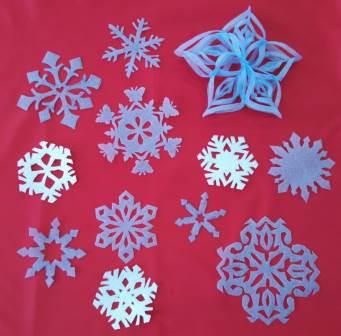 